สรุปข้อมูลแบบสำรวจการฉีดวัคซีนของนักศึกษามหาวิทยาลัยแม่โจ้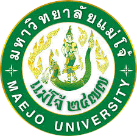 สรุปข้อมูล ณ เวลา 10.00 น.วันที่ 26 ตุลาคม 2564 
จำนวนผู้ตอบแบบสอบถาม 1256 คน โดยจำแนกข้อมูลได้ดังนี้ข้อมูลการสำรวจของนักศึกษาชั้นปีที่ 1 นักศึกษาชั้นปีที่ 1 แยกคณะ ตัวแปรข้อมูลตามชั้นปีข้อมูลตามชั้นปีข้อมูลตามชั้นปีข้อมูลตามชั้นปีข้อมูลตามชั้นปีรวม1.ชั้นปีชั้นปี 1ชั้นปีที่ 2ชั้นปีที่3ชั้นปีที่4ชั้นปีอื่นๆรวมจำนวนผู้ตอบแบบสอบถาม(คน)804226118104412562.เดินทางมาถึงจังหวัดเชียงใหม่แล้วหรือยังชั้นปี 1ชั้นปีที่ 2ชั้นปีที่3ชั้นปีที่4ชั้นปีอื่นๆรวมยังไม่ได้เดินทางเข้าจังหวัด426532551510เดินทางมาถึงจังหวัดเชียงใหม่แล้ว1027341290245ไม่ระบุ *27610052703501804226118104412562.1ผู้ที่เดินทางมาถึงจังหวัดเชียงใหม่แล้วลักษณะที่พักอาศัยปัจจุบันชั้นปี 1ชั้นปีที่ 2ชั้นปีที่3ชั้นปีที่4ชั้นปีอื่นๆรวมหอพักภายในมหาวิทยาลัย21902032หอพักภายนอกมหาวิทยาลัย214632230122พักบ้านญาติ10632021อื่นๆ5012620703.ท่านเคยเป็นผู้ได้รับเชื้อไวรัสโคโรนา (Covid-19) มาก่อนหรือไม่ชั้นปี 1ชั้นปีที่ 2ชั้นปีที่3ชั้นปีที่4ชั้นปีอื่นๆรวมเคยได้รับเชื้อ502007ไม่เคยได้รับเชื้อ52312664341748ไม่ระบุ**276100527035014.ข้อมูลการรับวัคซีนชั้นปี 1ชั้นปีที่ 2ชั้นปีที่3ชั้นปีที่4ชั้นปีอื่นๆรวมได้รับวัคซีน 1 เข็ม1704922211263ได้รับวัคซีน 2 เข็ม1693130230253ได้รับวัคซีน 2 เข็ม สูตรไขว้1883513160252ได้รับวัคซีน 3 เข็ม สูตรกระตุ้น (บูสเตอร์)9210012ยังไม่ได้รับการฉีดวัคซีน26810952443476รวมการรับวัคซีน80422611810441256รหัส 64 809 คน รหัส 64 809 คน รหัส 64 809 คน รหัส 64 809 คน รหัส 64 809 คน รหัส 64 809 คน    ยังไม่มาติดเชื้อยังไม่ฉีด 1 เข็ม 2 เข็ม3 เข็ม4295129902005คณะจำนวน สัตว์ศาสตร์119สถาปัตย์6สารสนเทศ15พลังงาน50ศิลปศาสตร์79เศรษฐศาสตร์26ประมง7ท่องเที่ยว17บริหาร253บริหารศาสตร์29วิทยาศาสตร์73วิศว19ผลิต109